Информация об условиях охраны здоровья обучающихсяОхрана здоровья и медицинское обслуживание учащихся 
Охрана здоровья учащихся осуществляется в соответствии со статьей 41 «Охрана здоровья обучающихся» федерального закона «Об образовании в Российской Федерации» от 29.12.2012 г. № 273-ФЗ «Медицинское обслуживание обучающихся в Учреждении обеспечивается медицинским персоналом, который закреплен органом здравоохранения за Учреждением и наряду с администрацией и педагогическими работниками несет ответственность за проведение лечебно-профилактических мероприятий, соблюдение санитарно-гигиенических норм, режим и качество питания обучающихся». Медицинское обслуживание осуществляется ГБУЗ НО "Детская городская клиническая больница № 27 «Айболит» Московского района города Нижнего Новгорода". Учащиеся школы ежегодно проходят диспансеризацию. Медицинские работники проводят плановые обследования учащихся, обрабатывают и обобщают данные медицинского осмотра, отслеживают динамику состояния здоровья школьников, консультируют детей, родителей и педагогов, а при необходимости оказывают медицинскую помощь на месте.

площадь медицинского кабинета  12,5 кв.м.площадь процедурного кабинета  9,3 кв.м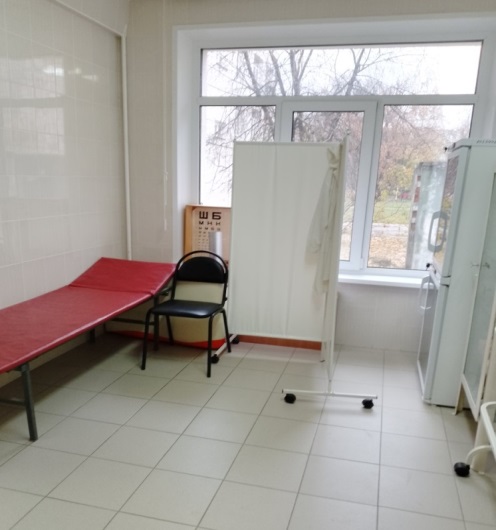 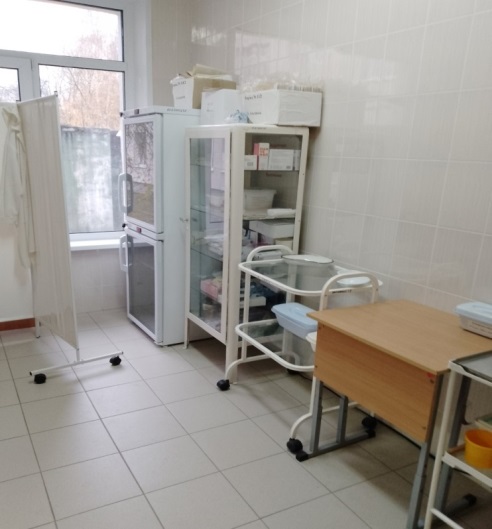 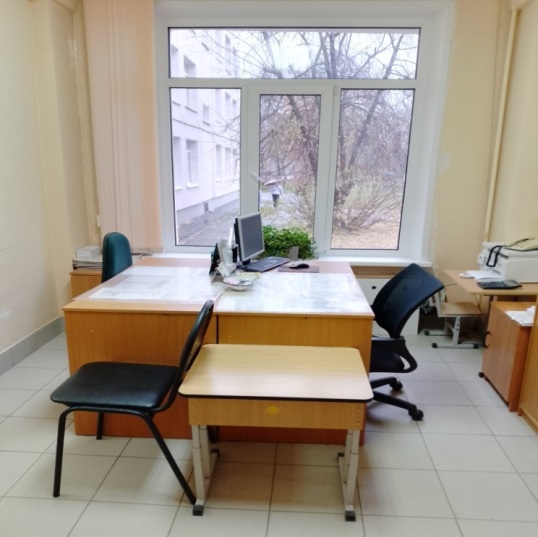 